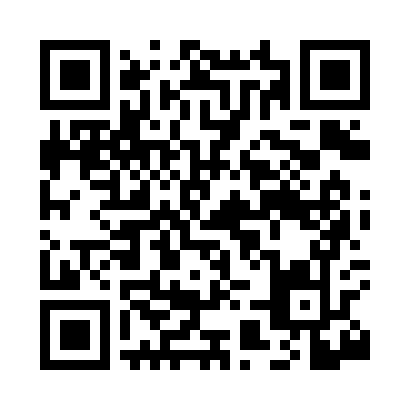 Prayer times for Giard, Iowa, USAMon 1 Jul 2024 - Wed 31 Jul 2024High Latitude Method: Angle Based RulePrayer Calculation Method: Islamic Society of North AmericaAsar Calculation Method: ShafiPrayer times provided by https://www.salahtimes.comDateDayFajrSunriseDhuhrAsrMaghribIsha1Mon3:445:301:095:148:4810:352Tue3:445:311:095:148:4810:343Wed3:455:311:105:148:4810:344Thu3:465:321:105:148:4710:335Fri3:475:331:105:148:4710:326Sat3:485:331:105:148:4710:327Sun3:495:341:105:148:4610:318Mon3:505:351:105:148:4610:309Tue3:515:351:115:148:4510:2910Wed3:525:361:115:148:4510:2911Thu3:535:371:115:148:4410:2812Fri3:555:381:115:148:4410:2713Sat3:565:391:115:148:4310:2614Sun3:575:391:115:148:4310:2515Mon3:585:401:115:148:4210:2316Tue4:005:411:115:148:4110:2217Wed4:015:421:115:148:4010:2118Thu4:025:431:115:138:4010:2019Fri4:045:441:125:138:3910:1920Sat4:055:451:125:138:3810:1721Sun4:065:461:125:138:3710:1622Mon4:085:471:125:138:3610:1523Tue4:095:481:125:128:3510:1324Wed4:115:491:125:128:3410:1225Thu4:125:501:125:128:3310:1026Fri4:145:511:125:128:3210:0927Sat4:155:521:125:118:3110:0728Sun4:175:531:125:118:3010:0629Mon4:185:541:125:108:2910:0430Tue4:205:551:125:108:2810:0331Wed4:215:561:125:108:2710:01